2015 Connecticut SENIOR VIP Fishing Tournament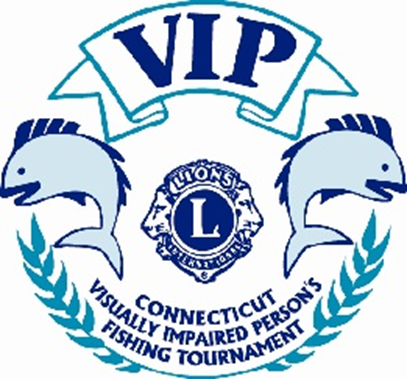 Date:  MONDAY, May 18, 2015 (See schedule below)Aboard the Black Hawk Fishing Charter, Niantic CTInstructions: Please type or print.  The number of applicants will be limited and accepted on a first-come, first-serve basis.  All VIP’s are allowed to bring one sighted companion for assistance or we can provide one.  (Note:  Companions/Guides must fill out a separate application)  Please return this application by Saturday, May 2, 2015._____VIP  _____ Sighted Guide  _____ VolunteerFirst Name____________________ Last Name_____________________Street_______________________________________________________PO Box_____________________________________________________City__________________________________State______Zip_________Home Phone________________________Cell______________________Email Address:_______________________________________________Date of Birth (optional)_________________  Sex  ____M____FAre you a Lion member?  _____YES    _____ NO    If YES, which club are you a member of?__________________________Please specify: ____Sighted   ____Totally Blind   ____Partially SightedDo you have a preferred “companion” to assist you during the event?  ___ YES  ___ NOIf yes, companion name:____________________________________ Do you use a wheelchair, walker or seeing eye dog? ___ YES ___ NODo you have special equipment or dietary needs? ___ YES  ____NO  If so, please explain___________________________________________Do you need assistance with transporation?  _____ YES   _____ NO(If yes, we will get in contact withg you to make arrangements)List below any medical problems and/or medications taken on a regular basis (continue on back of this page or attach list if necessary)________________________________________________________________________________________________________________________Emergency Contact: Name: ______________________________________________________Relationship: ________________________________________________Phone:______________________Alt Phone:_______________________What to Bring:*Sneakers or boots, no sandals or flip flops*Sunscreen *A hat and/or sunglasses*Jacket or sweatshirt (it can get chilly on the water!)*Cash for the galley if interestedWE LOOOK FORWARD TO HAVING YOU JOIN US FOR SOME GREAT FUN & FISHING!!!!Schedule and General InformationSCHEDULE:
6:30am to 7:00am: Check-in, breakfast and board the Black Hawk 7:30am: Depart at 7:30am sharp for fishing trip2:00pm: Approximate return to dock, lunch (details to follow) and awardsLOCATION:Black Hawk Fishing Charter, Niantic, CT http://www.blackhawksportfishing.comDirections to the dock:Niantic River between the railroad and highway bridgesExit 74 off I-95Turn RIGHT on Route 161 to NianticTurn LEFT on Route 156Before Niantic River Bridge, take a LEFT into Cini Park and the Black Hawk DockNOTE:  The Black Hawk does not have an “official” address since they are at a dock.  However, you can use 11 East Main Street, Niantic Ct and that should work fine for a GPS.  If your GPS does not recognize 11 East Main Street and you must use a GPS, use 133 Main Street, Niantic which will take you to Boats, Inc.  Proceed about 200 yards, then just before you go over the Niantic River Bridge, take a left into Cini Memorial Park and the Black Hawk parking lot.SCORING:  Fish caught by VIP’s will be scored as follows:Fluke (Keeper) - 5 pointsScup (Porgy) (Keeper) – 3 PointsFluke (Short) - 2 pointsAll other – 1 pointImportant Rules & Information:When the CT VIP Fishing Tournament accepts this application, I, the undersigned do hereby release and discharge the CT VIP Fishing Tournament, and any of its agents, affiliates, employees, and servants from any and all claims, liabilities, demands, or rights that I, or any of my friends, or relatives, may have against said Tournament or its agents, affiliates, employees, or servants on account of connecting with or growing out of any injury, accident, loss, or damage or suffering, I or my immediate relatives or friends may hereafter sustain arising out of acceptance of this application.I further agree to release to the VIP Tournament all rights and privileges to photographs taken of me for use in VIP Fishing Tournament publicity that is in the proper interest of the Tournament.I certify, to the best of my knowledge, that the applicant is physically able to fish from a boat.Please read the information provided on the next page and acknowledge your acceptance of the terms of the tournament by signing and dating the statement below.Signature of adult applicant or guardian:
Name:_______________________________________________________Date:________________________________________________________Please return this completed and signed application by Saturday, May 2, 2015.  Email to satkowski@sbcglobal.netOr Mail:  Satkowski                222 Toll Gate Road               Berlin  CT  06037-3610If you have questions, or need additional information, contactLori or Charley evenings (860) 828-1427Lori’s cell:  (860) 250-4663 or Charley’s cell:  (860) 538-5809